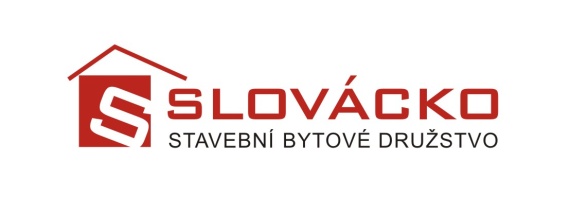 ŽÁDOST O ZMĚNU KORESPONDENČNÍ ADRESYADRESA BYTU:Jméno:			Příjmení:	Ulice, č.p.:	Město:		PSČ:		Byt číslo:	        Podlaží bytu: 	Velikost bytu:	ADRESA BYDLIŠTĚ, na kterou bude bytové družstvo ZASÍLAT VEŠKEROU KORESPONDENCI OD   (uveďte datum) až DO písemného ODVOLÁNÍ.Jméno:			Příjmení:	Ulice, č.p.:	Město:		PSČ:		Kontaktní spojení:Telefon:	e-mail:		Beru na vědomí, že výše uvedená adresa bude v platnosti do doby, než písemně požádám o doručování na jinou adresu.V  dne 			                                                                                                                             ……………………………………………………            							                        podpis žadatele